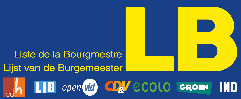 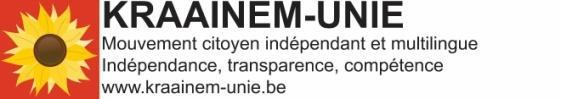 Programma2019–2024Doorheen al onze activiteiten verbinden wij er ons toe een politiek te voeren die eerst en vooral door de gemeentelijke belangen gestuurd wordt. Wij luisteren naar wat de burgers te vertellen hebben en voeren met hen een permanente dialoog doorheen de ganse legislatuur. Daarbij willen we hen zo transparant mogelijk informeren omtrent het reilen en zeilen in hun gemeente. Wij streven een constructieve samenwerking na met de administratie van de gemeente, de andere politieke partijen alsook met de Gewesten en onze buurgemeenten. Onze meertalige ploeg die open, competent en hecht is, heeft haar sporen reeds verdiend tijdens de afgelopen legislatuur: de vier gemeenteraadsleden van Kraainem-Unie hebben zich weten te onderscheiden door hun dossierkennis, hun gezond verstand en hun inzet voor het algemeen belang. De leden van LB, afkomstig van de vorige meerderheid met heel wat bestuurservaring en leden van de vorige oppositie, hebben voldoende de tekorten van het vorig bestuur blootgelegd. Samen willen zij met nieuwe kennnis, nieuw impulsen en nieuwe invalshoeken, werken aan een beter bestuur voor de gemeente Kraainem.Communicatie met en informatie aan de burgers; participatie van de burger• Grondige aanpak van de website van de gemeente en aanvulling van de informatie (tweetalige verslagen GR en opnames, verslagen commissies en adviesraden, budget en financiële rapportering, informatie over en  stand van zaken projecten…) De website een doorzichtige en gebruiksvriendelijke structuur geven. Klachtenregistratie via de website.  Dagelijkse update van de informatie. Ervoor zorgen dat de informatie voor inwoners met een visuele, auditieve of motorische beperking toegankelijk is (Eur. richtlijn 2016).• De aanwezigheid van burgers op de Gemeenteraad en Commissies aanmoedigen en er dan ook voor zorgen dat de vergaderzaal akoestisch voldoening geeft. Opnemen vergaderingen GR en commissies [binnen het kader van GDPR]. Toegankelijk voor de voorzitter van de GR en de algemeen directeur, met de mogelijkheid om het openbaar te maken. HR moet in die zin aangepast. • Burgerprojecten financieel steunen.• Wijkcomités bevorderen en steunen.Infrastructuur en openbare werken• Meer en proactiever communiceren met de omwonenden en de Kraainemnaren in het algemeen omtrent alle grote werken; enquêtes organiseren om de prioriteiten vast te leggen en de resultaten respecteren. De bedoeling is om de burger te consulteren en laten meedenken in de dossiers die zijn dagelijks leven beïnvloeden. Dit kan gaan over werken in een bepaalde straat of wijk, de mobiliteit, communicatie rond bepaalde werken, enz … Onze keuzes moeten uw leven aangenamer maken.• Voetpaden in slechte staat herstellen en fietspaden (her)aanleggen, waarbij voorrang gegeven wordt aan die van de Koningin Astridlaan en de Baron Albert d’Huartlaan. Daar bovenop zal er een duidelijk programma voor zes jaar vastgelegd worden waarover de bewoners gedetailleerd zullen geïnformeerd worden over de status van de dossiers. Via infovergaderingen zullen de bewoners geconsulteerd worden en inspraak hebben.• Zorgen voor een doeltreffend onderhoud van de publieke ruimte in alle delen van Kraainem: herstel, schoonmaak, snoei, onkruidverdelging, enz.• Een duurzame oplossing bieden voor het probleem van de terugkerende overstromingen, in samenwerking met het Vlaams en het Brussels Gewest. In eerste instantie een doeltreffend alarmsysteem opzetten ten behoeve van de omwonenden; op langere termijn structurele maatregelen implementeren, zoals dubbel rioleringssysteem, stormbekkens, na overleg met de betrokken partijen. Dit overleg zal op regelmatige basis (één keer in de 3 maanden)  plaatsvinden. De doelstelling is een globaal plan op te stellen dat rekening houdt met technische-, sociale-, leefmilieu-, urbanisatie- en financiële problematiek en de inwoners van Laag Kraainem een betere toekomst en zekerheid te geven. • De mogelijkheid om financieel tussen te komen in maatregelen die inwoners genomen hebben om overstromingen tegen te gaan (vb. HYDROPROTECT) zullen absoluut overwogen worden.  (Gedetailleerde uitwerking zie programme LB Domein 4). • Ondersteuning bieden aan slachtoffers van overstromingen (verzekeringsdossier, rampenfonds, opkuis).Stedenbouw• Het RUP (Ruimtelijk Uitvoeringsplan) zo snel mogelijk finaliseren teneinde de ruimtes die groen moeten blijven te verankeren en de bestemming te verduidelijken van percelen waarrond momenteel nog twijfel heerst.• Een bijzondere aandacht en waakzaamheid aan de dag leggen voor de dossiers Pikdorenveld, Annecylaan en Klooster van de Visitatie, opdat men er geen onredelijke vastgoedprojecten zou opzetten.• Het residentiële karakter van onze gemeente moet bewaard blijven.• Groene zones integreren en bewaren waar mogelijk.• Leegstand vermijden door de eigenaars te begeleiden naar renovatie of verkoop• Belangenvermenging vermijden op gebied van immobiliën• Prijstoegankelijke woningen ontwikkelen om de jongeren in de gemeente te houden• Kangoeroewoningen promoten zodat ouderen in hun eigen woning kunnen blijven• Aanmoedigen van de bouw voor gemeenschapswoningen voor jonge gehandicapten Mobiliteit• Het mobiliteitsplan aanpassen dat uit 2009 stamt, in overleg met het Vlaams en het Brussels Gewest, alsook met de burgers en de plaatselijke verenigingen.• Discussies voeren met de Vlaamse toezichthouder om de straten die onder diens verantwoordelijkheid vallen (niet-gemeentelijke wegen) aan te passen om er het verkeer vlotter te laten doorstromen. Bijzondere aandacht voor de assen d’Huartlaan, Astridlaan, Wezembeeklaan, Oudstrijderslaan, Dezangrélaan en de cruciale  kruispunten. • De beschikbare middelen concreet aanwenden om een vlotter verkeer te verkrijgen, bijvoorbeeld Floating Car Data.• Niet-vervuilende vormen van vervoer aanmoedigen door alle fietspaden veilig te stellen; samenwerken met de fietsersverenigingen.• De huidige reglementering van het parkeren in de gemeente evalueren (blauwe zone, bewonerskaart, boetebedragen).• Overleg met De Lijn, MIVB en TEC, o.m. uniek vervoerticketMilieu, gezondheid en levenskwaliteit• Alle mogelijke acties ondernemen en steunen die erop gericht zijn geluidshinder (bv. ring en vliegtuigen) in te perken, met inbegrip van een directe deelname aan de activiteiten van de verenigingen W-Ring (geluidschermen en overkapping deel RO - Terra Silva- ondersteunen) en UBCNA, waar we reeds actief lid van zijn, alsook steun aan andere belangrijke verenigingen op die gebieden. Bovenop het probleem van piste 01, druk uitoefenen om een maximum te stellen aan het aantal vluchten op de luchthaven en nachtvluchten te verbieden.• Zoveel mogelijk de bronnen van bijkomend lawaai beperken, zoals bladblazers [nog verder gaan indien mogelijk], en het geluidsniveau controleren van de toestellen die gebruikt worden.• Deelnemen aan (regionale) preventiecampagnes voor het verkrijgen van een betere luchtkwaliteit (fijn stof, asbest, NOx, ...) en waken over de strenge toepassing van elementaire veiligheids- en gezondheidsregels op lopende werven in de gemeente (uitstoot van stof, asbest, silica, …). • Aanleg van kadasters (asbest) evalueren en verfijnen indien nodig• Opvolgen kadaster geluid (Ring, vliegtuigen,...)• Opvolgen luchtkwaliteit (fijn stof, polluenten,...)• Opvolgen waterkwaliteit (leidingen) en riolering• Zorgen voor een actieve opvolging van het klimaatplan, alsook van de gevolgen ervan voor de gemeente, en regelmatig de bevolking informeren omtrent de vorderingen terzake.• Oprichting van een werkgroep ecologische transitie Veiligheid• Zorgen voor properdere straten om een onplezierig sneeuwbaleffect te vermijden en het veiligheidsgevoel te verhogen. Veiligheid en netheid verbeteren op speel-en sportterreinen.• De straten die nog niet opgenomen zijn in een BIN-zone (Buurt Informatie Netwerk) bijvoegen en het gebruik van het systeem promoten. Verder zetten van de inbraakpreventie door onze politiezone, betere beveiliging woningen promoten.• De politiediensten versterken en indien nodig, orderhandhavingsdiensten van het type ‘gemeenschapswacht’ overwegen.• Plaatsen van camera’s op gevoelige plaatsen (bvb Park Jourdain, Sint Dominicus, hoek Jozef Van Hovestraat, Thumasstraat, parking Van Hovestraat, park Kinnen...) en opvolgen met de politie.Financiën• De gemeente als een goede huisvader beheren met de nodige vaardigheden en erover waken dat de investeringen die in het budget voorzien zijn ook daadwerkelijk uitgevoerd worden.• De schuldenlast verder afbouwen • Verspilling tegengaan (bv. geen nieuw gemeentehuis indien het nut niet werd aangetoond). • Taksen vermindering van de opcentiemen op inkomen onderzoeken• Geen nieuwe taksen behalve een taks op verwaarloosde leegstand maar dan wel met steun aan de eigenaars voor renovatie• Optimaliseren van BTW en aanvragen van subsidies voor alle dossiers Handel en jobs• De plaatselijke handelszaken en onafhankelijken de nodige steun bieden. • Een Handelsgids publiceren om alle handelaars, aannemers en vrije beroepen te ondersteunen.• Lokale initiatieven van het type ‘Smart-Kraainem’ steunen. • Kringloopeconomie en initiatieven als ‘Repair Café’ aanmoedigen• Jongeren aanzetten om eigen bedrijfje te starten, lokalen ter beschikking stellen, in de handelsgids opnemenAdministratie en faciliteiten• Erover waken dat de faciliteiten gerespecteerd worden en dat al wie dat wenst (Franstaligen, expats) zijn of haar documenten in het Frans kan krijgen door er slechts om de 4 jaar een verzoek toe in te dienen, zoals de wet het toelaat. Idem voor de verkiezingsoproepen.• Digitale taalhulpdesk creëren om op de vragen over het taalgebruik en de faciliteiten te antwoorden [in principe de verantwoordelijkheid van de algemeen directeur]. FAQ op de website.• In goede verstandhouding en doeltreffender samenwerken met de gemeentelijke administratieve diensten en het Vlaams Gewest.• Omwille van de transparantie de sessies van de gemeenteraad opnemen zoals dat voor die van de federale en regionale parlementen gebeurt en de opnames ter beschikking stellen van de bevolking; de proces-verbalen van de gemeenteraden naar het Frans laten vertalen.• De wettelijk voorziene afsprakennota ondertekenen, die de verantwoordelijkheden en samenwerking vastlegt tussen college en administratie (managementteam) • Een vlottere samenwerking en vertrouwen herstellen tussen verkozenen en administratie• Zorgen dat  elke bevoegde schepen door zijn administratieve cel in elk dossier vroeger wordt betrokken zodat de schepen het dossier in het college beter kan behandelen en voorbereiden.• Ervoor zorgen dat de verkozenen beter betrokken worden in het personeelsbeleid (evaluatie, benoemingen, motivatie, taakverdeling, en aantallen).Sociaal / OCMWOns programma voor het OCMW in 8 punten:Optimale samenwerking tussen de gemeenteraad en het OCMW. De wettelijke integratie gemeente- OCMW mag kwalitatief en sociaal geen achteruitgang worden en moet zowel politiek als door de administratie goed aangepaktDe achterstand van Kraainem op het vlak van sociale huisvesting wegwerkenOptimale benutting van de gebouwen die door de gemeente worden beheerd, vooral dan sociale huisvestingHoeve van Deuren: uitwerking van een project met een sociaal doel. Bouw van een polyvalente zaal, zoals dit al 10 jaar gevraagd wordt, en er een echt sociaal centrum van maken (Hoeve Van deuren) waar alle activiteiten kunnen georganiseerd worden gewenst door het OCMW ten voordele van de meest kwetsbarenBehoud van Resto & Co en Lunch & Co, mits een paar aanpassingenMigratiebeleid: een waardig en realistisch beleid t.o.v. onthaal van migrantenUitwerking van een plan bij hittegolven en hevige koudeBevorderen van alle initiatieven om kwetsbare mensen op te sporen die dreigen geïsoleerd te raken zodat het OCMW de nodige individuele of groepsgewijs hulp kan aanbiedenBovenop de hierboven vermelde punten wenst LB/KU tevens:• Meer plaatsen voor kleine kinderen alsook ouderen te creëren, waar mogelijk in een meertalige omgeving• Projecten die sociale links tussen de bevolking bevorderen te steunen, zoals gemeenschappelijke moestuinen of intergenerationele woonsten• Inwoners met een beperkte mobiliteit te helpen door o.a. gebruik te maken van platformen met uitwisselingsdiensten (Smart Kraainem)• Organisatie van een tweedehandsdienst (“Kringloop”, meubels, kleren) zodat we kunnen inspelen op noden • Synergieën met burgerinitiatieven zoals WOKRA en transition evaluerenGemeentelijke scholen en buitenschoolse kinderopvang• Een nauwe en transparante samenwerking bevorderen met de schoolraden van de gemeentelijke basisscholen, opdat de door de gemeente geïnvesteerde bedragen optimaal toegewezen zouden worden.• Luisteren naar ouders die goed vertrouwd zijn met de noden van dergelijke instellingen.• Proactief samenwerken met de ouders, scholen en politie om de mobiliteit en de veiligheid rond de scholen te verbeteren.• De zeven containerklassen in de school De Klimboom dienen zo snel mogelijk vervangen te worden door een vast gebouw. • Meer groenaanleg rond de scholen• Verkeer aan de scholen veiliger maken bij begin en einde schooltijd• Refter Diabolo uitbreiden en sanitaire voorzieningen renoveren en evt. aanwezige asbest in kaart brengen i.v.m. deskundige verwijdering Sporten• De uitwisselingen tussen NL/FR sportclubs versterken, bijvoorbeeld door het gebruik van tennisvelden voor alle gemeenschappen open te stellen.• Alle initiatieven (bv. jogging) steunen om de sportbeoefening te bevorderen en de gemeenschappen dichter bij elkaar te brengen.• Sport doeltreffend beheren, buiten alle niet opgelegde taal- en communautaire overwegingen om.Jeugd en jeugdbewegingen• Zo snel mogelijk starten met de uitbreiding van de scoutslokalen (Sint Pancratius) en een alternatieve oplossing vinden voor het stockeren en vergaderen tijdens de bouw van de nieuwe polyvalente zaal (ex-zaal PAT).• Woningen bevorderen met toegankelijke huurprijzen voor jongeren.• Jeugdraden concreet informeren en advies laten uitbrengen• Bij elke genomen beslissing rond “gemeenschapsleven” nagaan wat de jeugd aanbelangtCultuur en samenleven• Cultuur (net als sport) doeltreffend beheren, buiten alle niet opgelegde taal- en communautaire overwegingen om. Samenwerking en uitwisseling  tussen de beide bibliotheken bevorderen• Het oude politiecommissariaat op de hoek van de Ferdinand Kinnenstraat en de Koningin Astridlaan inrichten voor cultuurverenigingen die in het Chaudron-gebouw krap behuisd zijn.• De oprichting aanmoedigen van tweetalige verenigingen en initiatieven promoten die reeds in die richting gaan. Ontmoetingen tussen beide gemeenschappen en vreemdelingen promoten.• Maximaal voordeel halen uit de synergieën die het Lijsterbes-gebouw en het nieuwe polyvalente gebouw (ex-zaal PAT - waarvan de afbraak eerstdaags zou moeten beginnen) ons zullen bieden.• De kerstmarkt weer opstarten en initiatieven van het type ‘kunstenaarsparcours’ bevorderen• Bij bekomen Belgische nationaliteit eedaflegging en viering organiseren Milieu: voor een duurzame en ecologische ontwikkeling van onze gemeente• Ons gemeentelijk wagenpark vergroenen (alle wagens)• Verder uitwerken van het nul pesticidengebruik in gans de gemeente en ook de inwoners sensibiliseren• Verbeteren openbare verlichting met LED lampen waardoor ook minder verbruik• Onze lastenboeken moeten alleen duurzame producten vragen en minimaal energiegebruik opleggen in onze gebouwen: zonnepanelen, zonneboilers, isolatie verbeteren, bio-maaltijden in scholen, lokaal aankopen, minimum verpakking en afval, minder CO2 uitstoot....• Particulieren verder ondersteunen bij renovaties of bouwen: mensen intensief laten begeleiden door onze diensten of eco-adviseurs (Klimamobile, infovergaderingen, gratis analyse en adviezen, enz…) om energiezuinig te worden• Aankopen en of ter beschikking stellen van groene ruimtes aan inwoner (groenteteelt, speelbos, wandelingen holle wegen…)• Eigenaars aanzetten om meer diversiteit en bloemen in hun tuinen te brengen en eventueel bezoekers af en toe te aanvaarden• Gemeentelijke boomgaard (samen met Wezembeek?)• Meer groenaanleg in onze wijken zowel in de hoogte als de breedte• De gemeentelijke speelpleintjes verder aanleggen en beter onderhouden.